1.2 Наличие собственного сайта, страницы на сайте образовательного учреждения, блога и др.Каталог образовательных ресурсов для педагогов и родителей.Электронные образовательные ресурсы для дошкольника  http://detsad-kitty.ru – «Детсад» - сайт для детей и взрослых. На данном сайте можно найти «Раскраски», «Мультфильмы», «Детская литература», «Аудиосказки» и др.  http://razigrushki.ru -  «РазИгрушки» - сайт для детей и их родителей,  которые заботятся о гармоничном развитии и воспитании своих детей.  http://packpacku.com - Детские раскраски, раскраски из цифр, картинки из цифр, детские лабиринты, умелые ручки, развивающие детские онлайн игры, бесплатные онлайн игры для мальчиков и девочек и многое другое для Ваших детей.  http://www.zonar.info - "Оригами - Мир своими руками". Сайт посвящён древнему искусству складывания фигурок из бумаги. Здесь вы найдете схемы и видео схем складывания оригами.  http://www.detkiuch.ru – «Обучалки и развивалки для детей» их развития, воспитания, обучения и творчества.  Статьи о детях, обучающие и развивающие программы для малышей и школьников, которые можно скачать бесплатно – это детское обучающее видео, лучшие мультфильмы, сказки и книги, все игры для развития, картинки, песенки и другое; Детский портал "Солнышко"    http://www.solnet.ee/  Детский портал "Теремок"        http://teremoc.ru/  Детский портал "Почемучка"   http://pochemu4ka.ru/  Детский портал "Клепа"            http://www.klepa.ru/   Каталог образовательных ресурсов для педагогов ДОУЖурнал "Управление дошкольным образовательным учреждением" адресован руководителям дошкольного образования, заведующим и методистам ДОУ. В журнале публикуются материалы по вопросам дошкольной педагогики, организации работы дошкольного образовательного учреждения, управления коллективом детского сада, нормативные акты, регулирующие деятельность ДОУ, статьи о новейших достижениях педагогической науки и практики. http:/www.udou.ru/ Журнал "Справочник старшего воспитателя" http://vospitatel.resobr.ru/ Журнал "Детский сад будущего" http://www.gallery-projects.comЖурнал "Воспитатель ДОУ" http://doshkolnik.ru Журнал "Современный детский сад" - http://www.det-sad.com/sovremenni_det_sad 
Журнал «Обруч» http://www.obruch.ru/
Газета «Дошкольное образование» http://best-ru.net/cache/9988/Перечень ЭОР к разделам образовательной программыСкриншоты страниц сайтов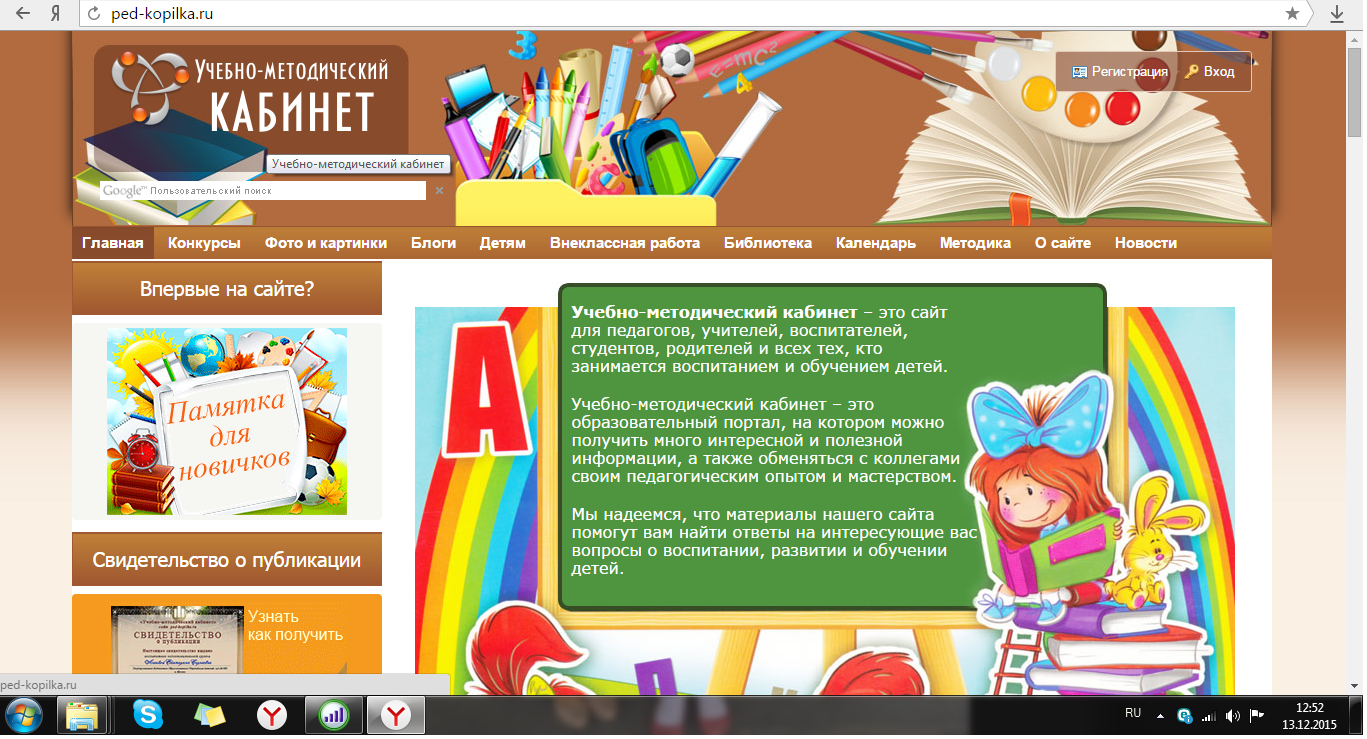 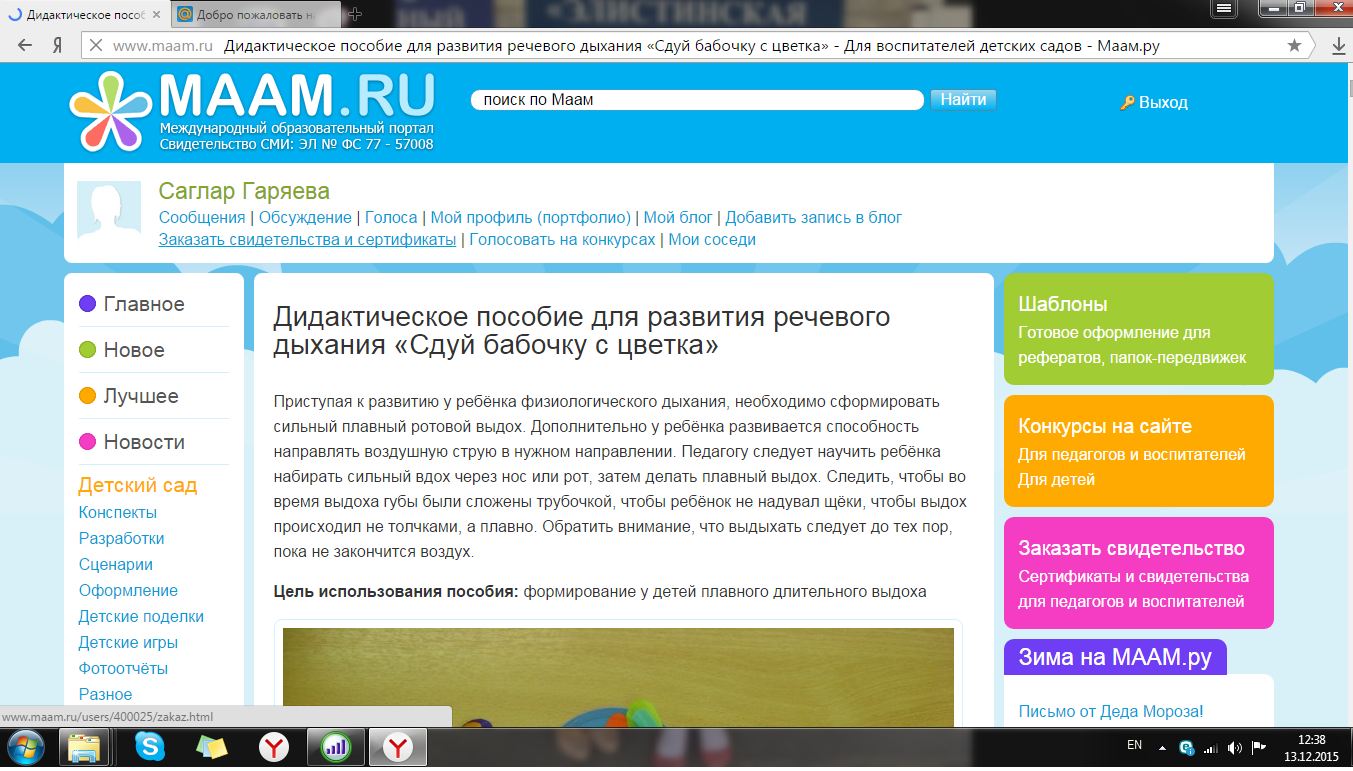 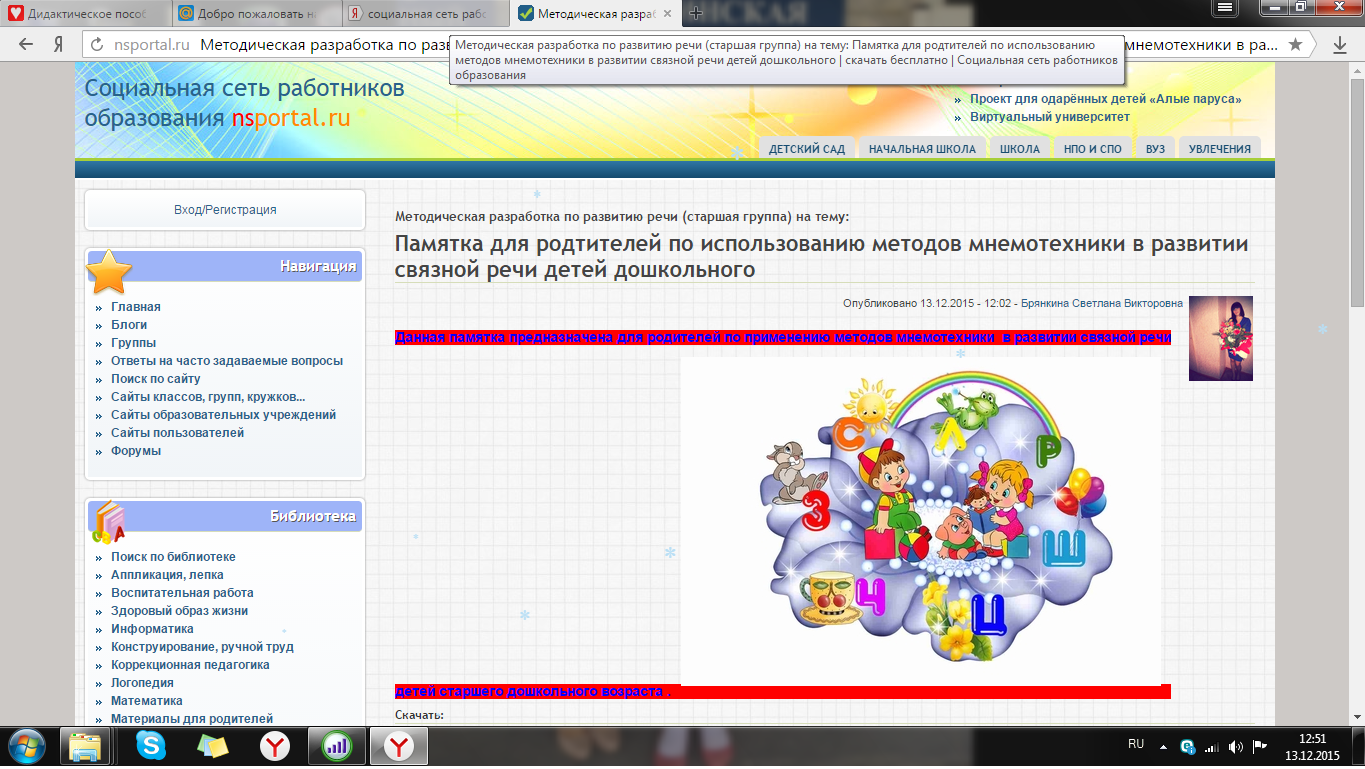 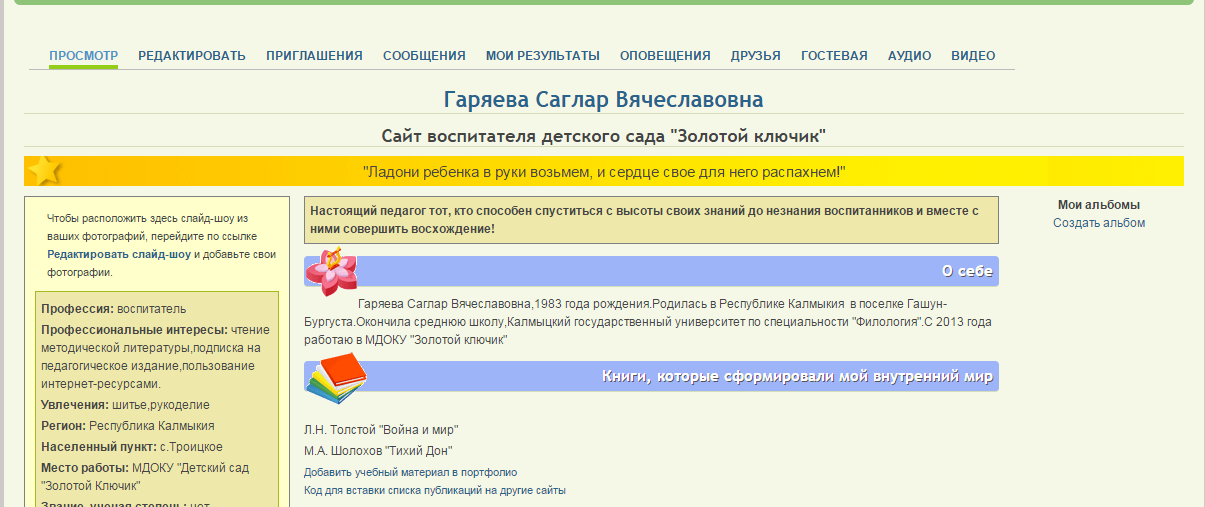 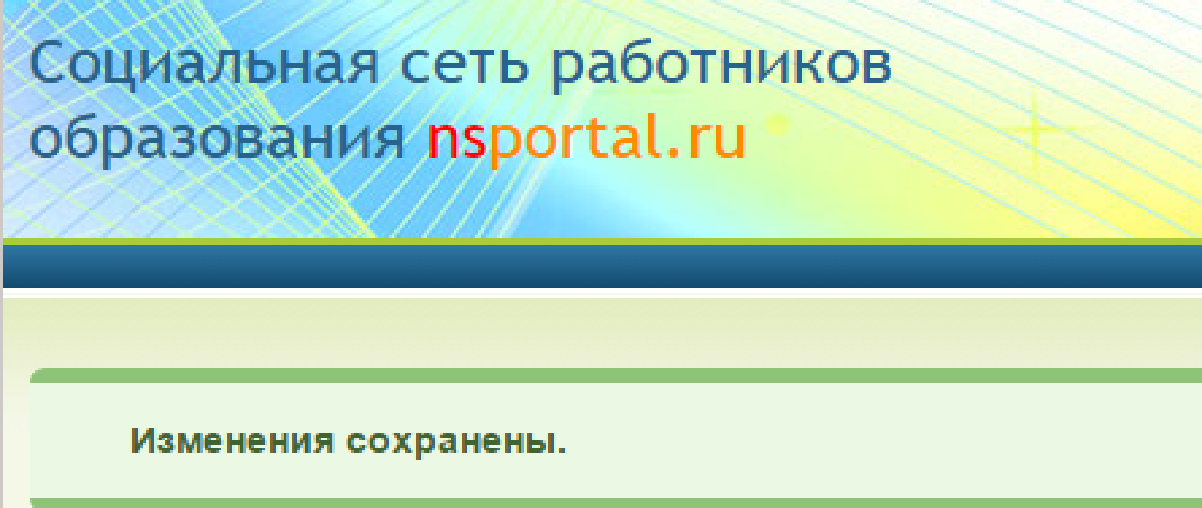 Министерство образования и науки Российской Федерацииhttp://www.mon.gov.ruФедеральная служба по надзору в сфере образования и науки(Рособрнадзор)http://www.obrnadzor.gov.ruФедеральное агентство по образованию (Рособразование) http://www.ed.gov.ruФедеральный портал «Российское образование» http://www.edu.ruФедеральное агентство по науке и инновациям (Роснаука) http://www.fasi.gov.ruРоссийский общеобразовательный портал http://www.school.edu.ruКаталог учебных изданий, электронного оборудования и электронныхобразовательных ресурсов для общего образованияhttp://www.ndce.edu.ruЕдиное окно доступа к образовательным ресурсамЕдиное окно доступа к образовательным ресурсамФедеральный портал «Информационно-коммуникационные технологии вобразовании»http://window.edu.ruКаталог образовательных ресурсов сети Интернет http://katalog.iot.ruПортал «Музеи России» http://www.museum.ruКаталог образовательных ресурсов для педагоговКаталог образовательных ресурсов для педагоговЖурнал "Управление дошкольным образовательным учреждением"адресован руководителям дошкольногообразования, заведующим и методистамДОУ. В журнале публикуются материалыпо вопросам дошкольной педагогики,организации работы дошкольногообразовательного учреждения,управления коллективом детского сада,нормативные акты, регулирующиедеятельность ДОУ, статьи о новейшихдостижениях педагогической науки ипрактики.Журнал "Справочник старшего воспитателя"http://vospitatel.resobr.ru/Первый журнал по организации воспитательно-образовательной работы вДОУЖурнал "Детский сад будущего"http://www.gallery-projects.com Журнал включает:-опыт педагогов, педагогическихколлективов и управленцев дошкольныхобразовательных учреждений пореализации творческих проектов;-набор готовых проектов повзаимодействию с детьми, их семьями, ссотрудниками и различными партнёрамиДОУ;-разъяснение теоретических основпроектного обучения и воспитания спозиций практиков;-новые идеи и интересные находки Вашихколлег.Журнал "Воспитатель ДОУ"http://doshkolnik.ru-ценнейший опыт лучших ДОУ;Название ЭОРСодержаниеИзготовительАБВГДейкаРазвивающий материал для организации образовательной деятельности с детьми в области:Познание;Коммуникация;Социализация;Художественное творчество;Музыка;ООО «Репли Мастер»,лицензия МПТР РФ серия ВАФ №77-41 от 01.01.2007 г.ООО «Дивайс»«Музыкально-игровая среда детского сада»Фотосессия+ методические материалы для организации образовательной деятельности с детьми в области:Коммуникация;Социализация;Музыка;ООО «Обруч»,2009Регистрационное свидетельство № 012855 от 01.09.1994 г.«Театр в детском саду»Фотосессия+ методические материалы для организации образовательной деятельности с детьми в области:Художественное творчество;Коммуникация;Социализация;Музыка;ООО «Обруч»,2009Регистрационное свидетельство № 012855 от 01.09.1994 г.«Школа здоровье сбережения»Видеофильм+ методические материалы для организации образовательной деятельности с детьми в области:Физическая культура;Здоровье;ООО «Обруч»,2010Регистрационное свидетельство № 012855 от 01.09.1994 г.«Праздники. Тематические ,музыкальные, спортивные»МузыкаФизическая культураЗдоровьеИздательство «Учитель»Программное сопровождение образовательного процесса. ЗАО «Лицензионные носители»«Фантазеры. Талантливый дизайнер»Художественное творчествоОбразовательная коллекция. Программа «Мир вокруг нас»«300 животных»ПознаниеОбразовательная коллекция. Программа « Мир вокруг нас»«Готовим детей к школе»КоммуникацияПознаниеИздательство «Учитель»Программное сопровождение образовательного процесса. ЗАО «Лицензионные носители»«Арифметика малышка»ПознаниеКоммуникацияТворческое объединение «Маски». Обучающая программа для детей от 3 до 7 лет«Смешарики. Калейдоскоп игр»СоциализацияПознаниеОбразовательная коллекция. Программа «Мир вокруг нас»«Уроки тётушки Совы»БезопасностьПознаниеТворческое объединение «Маски». Обучающая программа для детей от 3 до 7 лет